543000D-430020Installationssystem TEMPOFIX 3 für UrinalArt. 543000D-430020 AusschreibungstextInstallationssystem B. 430 für Urinal: 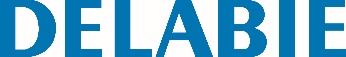 Gestell aus pulverbeschichtetem Stahl schwarz für Vorwandmontage. Befestigung auf Boden und in tragender Wand durch Metalldübel (im Lieferumfang enthalten). Mittenabstand einstellbar von 100 bis 280 mm. Höhenverstellbar durch Teleskop-Gestell von 0 bis 200 mm. Abflussrohr Ø 50 mit Steckmuffe. Lieferung vormontiert. Entspricht den Anforderungen der Norm NF D12-208 (Belastungstest). Geeignet für Wandaufbau von 13 bis 120 mm. Ausgestattet mit elektronischem Druckspüler TEMPOMATIC 4 G 1/2: Netzbetrieb 230/6 V. Edelstahl-Abdeckplatte 145 x 145 mm pulverbeschichtet weiß mit integrierter Elektronik. Stoßfester Infrarotsensor mit Präsenzerfassung. In wasserdichtem Unterputzkasten. Erfassung nach 10 Sek. Anwesenheit. 3 Programme (Spülmenge kann entsprechend dem Urinalmodell angepasst werden). Stoßzeit-Programm (exklusiv von DELABIE). Hygienespülung alle 24 h (einstellbar auf 12 h oder deaktiviert) nach der letzten Nutzung: verhindert Austrocknen des Geruchverschlusses. Spülmenge voreingestellt auf 0,15 l/Sek. bei 3 bar, einstellbar. Anschluss mit Messingverschraubung 1/2" für Urinal mit Schlauch. Technische Eigenschaften: siehe Urinalspüler TEMPOMATIC 4 Art. 430SBOX-430020. 10 Jahre Garantie.